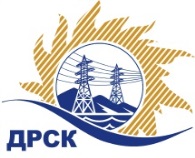 Акционерное Общество«Дальневосточная распределительная сетевая компания»Протокол № 128/МР-ВПзаседания закупочной комиссии по выбору победителя по открытому запросу цен на право заключения договора на поставку«Шкаф релейный» закупка № 117 раздел 1.2  ГКПЗ 2017       ЕИС–№31604487687 (МСП)ПРИСУТСТВОВАЛИ: члены постоянно действующей Закупочной комиссии АО «ДРСК»  2-го уровня.Форма голосования членов Закупочной комиссии: очно-заочная.ВОПРОСЫ, ВЫНОСИМЫЕ НА РАССМОТРЕНИЕ ЗАКУПОЧНОЙ КОМИССИИ: О  рассмотрении результатов оценки заявок Участников.Об отклонении заявки ООО "ЭК "СВЕТОТЕХНИКА". О признании заявок соответствующими условиям запроса цен.Об итоговой ранжировке заявок.О выборе победителя запроса цен.РЕШИЛИ:        По вопросу № 1Признать объем полученной информации достаточным для принятия решения.Утвердить окончательные цены предложений участников         По вопросу № 2         Отклонить заявку Участника ООО "ЭК "СВЕТОТЕХНИКА" (675029, г. Благовещенск, ул. Артиллерийская, д. 116)  от дальнейшего рассмотрения на основании п. 2.5.1 Документации о закупке.По вопросу № 3          Признать заявки ООО "НПП "Центр реле и автоматики"(428018, г. Чебоксары, ул. Афанасьева, д. 3, пом. 408), ООО "ПКС" (680030, г. Хабаровск, ул. Слободская,19, кв.120) удовлетворяющими по существу условиям запроса цен и принять их к дальнейшему рассмотрению.        По вопросу № 4        Утвердить итоговую ранжировку заявок         По вопросу № 5Признать победителем запроса цен на поставку «Шкаф релейный» участника, занявшего первое место по степени предпочтительности для заказчика: ООО "НПП "Центр реле и автоматики"(428018, г. Чебоксары, ул. Афанасьева, д. 3, пом. 408) на условиях: стоимость предложения  632 512,20 руб. без учета НДС (746 364,40 руб. с учетом НДС).Срок завершения поставки: до 30.04.2017 г.,  с правом досрочной поставки.Условия оплаты: в течение 30 календарных дней с даты подписания акта-приемки товара, товарной накладной  (ТОРГ-12). Гарантийный срок: 60 месяцев с момента ввода оборудования в эксплуатацию.Предложение действительно до 01 апреля 2017г.Производитель: ООО «НПП «Центр реле и автоматики», Россия.исполнитель Чуясова Е.Г.Тел. 397268город  Благовещенск«18» января 2017года№Наименование участника и его адресПредмет заявки на участие в запросе цен1ООО "ЭК "СВЕТОТЕХНИКА" (675029, г. Благовещенск, ул. Артиллерийская, д. 116)Цена: 700 000,00 руб. с НДС(цена без НДС: 593 220,34 руб.)2ООО "НПП "Центр реле и автоматики" (428018, г. Чебоксары, ул. Афанасьева, д. 3, пом. 408)Цена: 746 364,40 руб. с НДС(цена без НДС: 632 512,20 руб.)3ООО "ПКС" (680030, г. Хабаровск, ул. Слободская,19, кв.120)Цена: 770 000,00 руб. с НДС(цена без НДС: 652 542,37 руб.)Основания для отклоненияФ.И.О. экспертаУчастник не предоставил технические характеристики и описание предлагаемого оборудования, что не соответствует п. 2.1, 2.3 Технического задания.Баженов М.В.Место в итоговой ранжировкеНаименование и адрес участникаЦена заявки на участие в закупке без НДС, руб.1 местоООО "НПП "Центр реле и автоматики" (428018, г. Чебоксары, ул. Афанасьева, д. 3, пом. 408)632 512,20 2 местоООО "ПКС" (680030, г. Хабаровск, ул. Слободская,19, кв.120)652 542,37 Ответственный секретарь Закупочной комиссии:Елисеева М.Г._____________________________